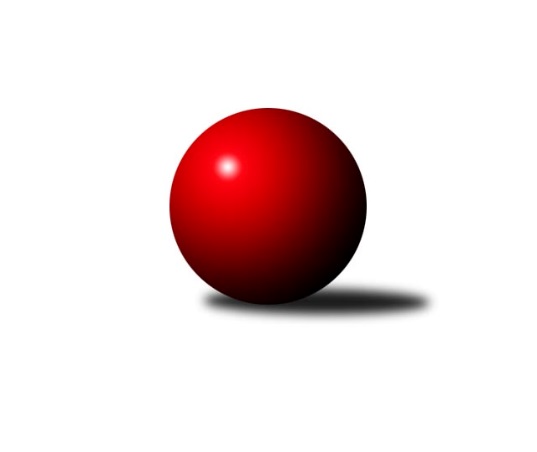 Č.1Ročník 2023/2024	9.9.2023Nejlepšího výkonu v tomto kole: 3828 dosáhlo družstvo: ŠKK Trstená StarekInterliga 2023/2024Výsledky 1. kolaSouhrnný přehled výsledků:FTC KO Fiľakovo	- KK Inter Bratislava	6:2	3421:3353	14.5:9.5	9.9.ŠKK Trstená Starek	- TJ Sokol Husovice	8:0	3828:3507	20.0:4.0	9.9.KK Ježci Jihlava	- KK Slavoj Praha	5:3	3548:3382	14.0:10.0	9.9.TJ Rakovice	- TJ Valašské Meziříčí	6:2	3619:3544	14.0:10.0	9.9.Tabulka družstev:	1.	ŠKK Trstená Starek	1	1	0	0	8.0 : 0.0 	20.0 : 4.0 	 3828	2	2.	FTC KO Fiľakovo	1	1	0	0	6.0 : 2.0 	14.5 : 9.5 	 3421	2	3.	TJ Rakovice	1	1	0	0	6.0 : 2.0 	14.0 : 10.0 	 3619	2	4.	KK Ježci Jihlava	1	1	0	0	5.0 : 3.0 	14.0 : 10.0 	 3548	2	5.	ŠK Železiarne Podbrezová	0	0	0	0	0.0 : 0.0 	0.0 : 0.0 	 0	0	6.	TJ Sokol Duchcov	0	0	0	0	0.0 : 0.0 	0.0 : 0.0 	 0	0	7.	SKK Rokycany	0	0	0	0	0.0 : 0.0 	0.0 : 0.0 	 0	0	8.	KK Slavoj Praha	1	0	0	1	3.0 : 5.0 	10.0 : 14.0 	 3382	0	9.	TJ Valašské Meziříčí	1	0	0	1	2.0 : 6.0 	10.0 : 14.0 	 3544	0	10.	KK Inter Bratislava	1	0	0	1	2.0 : 6.0 	9.5 : 14.5 	 3353	0	11.	TJ Sokol Husovice	1	0	0	1	0.0 : 8.0 	4.0 : 20.0 	 3507	0Podrobné výsledky kola:	 FTC KO Fiľakovo	3421	6:2	3353	KK Inter Bratislava	Patrik Flachbart	144 	 165 	 128 	146	583 	 3:1 	 555 	 143	136 	 144	132	Patrik Tumma	Erik Gallo	151 	 133 	 144 	152	580 	 2:2 	 574 	 139	145 	 146	144	Marek Zajko	Damián Knapp	155 	 163 	 132 	153	603 	 3.5:0.5 	 551 	 146	147 	 132	126	Miroslav Fiedler	Róbert Kluka *1	126 	 110 	 117 	137	490 	 1:3 	 551 	 110	160 	 143	138	Jakub Kičinko	Alexander Šimon	128 	 164 	 168 	135	595 	 3:1 	 523 	 118	126 	 139	140	Marek Harčarík *2	Milan Kojnok	148 	 135 	 146 	141	570 	 2:2 	 599 	 146	156 	 164	133	Martin Pozsgairozhodčí: střídání: *1 od 56. hodu Ladislav Flachbart, *2 od 61. hodu Samuel PohaničNejlepší výkon utkání: 603 - Damián Knapp	 ŠKK Trstená Starek	3828	8:0	3507	TJ Sokol Husovice	Mikolaj Konopka	159 	 177 	 165 	167	668 	 4:0 	 574 	 148	144 	 153	129	Jiří Radil	Martin Starek	145 	 159 	 177 	136	617 	 2:2 	 615 	 149	151 	 150	165	Jakub Haresta	Michal Szulc	141 	 160 	 149 	165	615 	 4:0 	 544 	 135	121 	 139	149	Libor Škoula	Daniel Pažitný	165 	 167 	 141 	160	633 	 3:1 	 607 	 154	155 	 148	150	Michal Šimek	Peter Šibal	156 	 176 	 167 	162	661 	 3:1 	 615 	 144	156 	 145	170	Tomáš ŽiŽlavskÝ	Martin Kozák	162 	 158 	 155 	159	634 	 4:0 	 552 	 127	143 	 153	129	David PlŠekrozhodčí: Nejlepší výkon utkání: 668 - Mikolaj Konopka	 KK Ježci Jihlava	3548	5:3	3382	KK Slavoj Praha	Robin Parkan	150 	 145 	 168 	140	603 	 1:3 	 592 	 152	151 	 140	149	Jaroslav Hažva	Mojmír Holec	147 	 135 	 126 	115	523 	 2:2 	 552 	 130	132 	 149	141	Michal Koubek	Tomáš Valík	158 	 158 	 164 	165	645 	 4:0 	 538 	 128	127 	 135	148	Petr Pavlík	Ondřej Matula	144 	 155 	 149 	124	572 	 1:3 	 592 	 161	159 	 130	142	Zdeněk Gartus	Petr Dobeš ml.	167 	 153 	 142 	159	621 	 4:0 	 547 	 146	131 	 131	139	Lukáš Janko	Lukáš Vik	148 	 130 	 160 	146	584 	 2:2 	 561 	 164	145 	 126	126	František Rusínrozhodčí: Nejlepší výkon utkání: 645 - Tomáš Valík	 TJ Rakovice	3619	6:2	3544	TJ Valašské Meziříčí	Marcel Ivančík	169 	 170 	 146 	160	645 	 2:2 	 596 	 125	151 	 150	170	Dalibor Jandík	Martin Dolnák	154 	 165 	 133 	143	595 	 1:3 	 629 	 168	139 	 168	154	Jiří Mrlík	Šimon Magala	152 	 152 	 172 	153	629 	 4:0 	 555 	 131	136 	 150	138	Jakub Pekárek	Peter Magala	136 	 168 	 143 	156	603 	 3:1 	 594 	 137	164 	 139	154	Tomáš Juřík	Boris Šintál	164 	 146 	 146 	158	614 	 2:2 	 598 	 151	147 	 147	153	Tomáš Cabák	Roman Magala	129 	 142 	 142 	120	533 	 2:2 	 572 	 146	135 	 135	156	Ondřej Topičrozhodčí: Nejlepší výkon utkání: 645 - Marcel IvančíkPořadí jednotlivců:	jméno hráče	družstvo	celkem	plné	dorážka	chyby	poměr kuž.	Maximum	1.	Mikolaj Konopka 	ŠKK Trstená Starek	668.00	402.0	266.0	0.0	1/1	(668)	2.	Peter Šibal 	ŠKK Trstená Starek	661.00	389.0	272.0	0.0	1/1	(661)	3.	Marcel Ivančík 	TJ Rakovice	645.00	415.0	230.0	1.0	1/1	(645)	4.	Tomáš Valík 	KK Ježci Jihlava	645.00	421.0	224.0	1.0	1/1	(645)	5.	Martin Kozák 	ŠKK Trstená Starek	634.00	386.0	248.0	1.0	1/1	(634)	6.	Daniel Pažitný 	ŠKK Trstená Starek	633.00	413.0	220.0	1.0	1/1	(633)	7.	Jiří Mrlík 	TJ Valašské Meziříčí	629.00	417.0	212.0	3.0	1/1	(629)	8.	Šimon Magala 	TJ Rakovice	629.00	425.0	204.0	2.0	1/1	(629)	9.	Petr Dobeš  ml.	KK Ježci Jihlava	621.00	386.0	235.0	1.0	1/1	(621)	10.	Martin Starek 	ŠKK Trstená Starek	617.00	401.0	216.0	2.0	1/1	(617)	11.	Jakub Haresta 	TJ Sokol Husovice	615.00	401.0	214.0	1.0	1/1	(615)	12.	Michal Szulc 	ŠKK Trstená Starek	615.00	405.0	210.0	1.0	1/1	(615)	13.	Tomáš ŽiŽlavskÝ 	TJ Sokol Husovice	615.00	416.0	199.0	0.0	1/1	(615)	14.	Boris Šintál 	TJ Rakovice	614.00	388.0	226.0	2.0	1/1	(614)	15.	Michal Šimek 	TJ Sokol Husovice	607.00	390.0	217.0	2.0	1/1	(607)	16.	Damián Knapp 	FTC KO Fiľakovo	603.00	385.0	218.0	0.0	1/1	(603)	17.	Peter Magala 	TJ Rakovice	603.00	387.0	216.0	3.0	1/1	(603)	18.	Robin Parkan 	KK Ježci Jihlava	603.00	407.0	196.0	4.0	1/1	(603)	19.	Martin Pozsgai 	KK Inter Bratislava	599.00	385.0	214.0	2.0	1/1	(599)	20.	Tomáš Cabák 	TJ Valašské Meziříčí	598.00	412.0	186.0	0.0	1/1	(598)	21.	Dalibor Jandík 	TJ Valašské Meziříčí	596.00	396.0	200.0	4.0	1/1	(596)	22.	Martin Dolnák 	TJ Rakovice	595.00	380.0	215.0	3.0	1/1	(595)	23.	Alexander Šimon 	FTC KO Fiľakovo	595.00	382.0	213.0	1.0	1/1	(595)	24.	Tomáš Juřík 	TJ Valašské Meziříčí	594.00	375.0	219.0	3.0	1/1	(594)	25.	Zdeněk Gartus 	KK Slavoj Praha	592.00	374.0	218.0	1.0	1/1	(592)	26.	Jaroslav Hažva 	KK Slavoj Praha	592.00	388.0	204.0	0.0	1/1	(592)	27.	Lukáš Vik 	KK Ježci Jihlava	584.00	384.0	200.0	2.0	1/1	(584)	28.	Patrik Flachbart 	FTC KO Fiľakovo	583.00	391.0	192.0	2.0	1/1	(583)	29.	Erik Gallo 	FTC KO Fiľakovo	580.00	377.0	203.0	0.0	1/1	(580)	30.	Marek Zajko 	KK Inter Bratislava	574.00	365.0	209.0	1.0	1/1	(574)	31.	Jiří Radil 	TJ Sokol Husovice	574.00	374.0	200.0	6.0	1/1	(574)	32.	Ondřej Matula 	KK Ježci Jihlava	572.00	378.0	194.0	2.0	1/1	(572)	33.	Ondřej Topič 	TJ Valašské Meziříčí	572.00	378.0	194.0	3.0	1/1	(572)	34.	Milan Kojnok 	FTC KO Fiľakovo	570.00	375.0	195.0	1.0	1/1	(570)	35.	František Rusín 	KK Slavoj Praha	561.00	386.0	175.0	10.0	1/1	(561)	36.	Jakub Pekárek 	TJ Valašské Meziříčí	555.00	355.0	200.0	2.0	1/1	(555)	37.	Patrik Tumma 	KK Inter Bratislava	555.00	369.0	186.0	2.0	1/1	(555)	38.	David PlŠek 	TJ Sokol Husovice	552.00	350.0	202.0	4.0	1/1	(552)	39.	Michal Koubek 	KK Slavoj Praha	552.00	354.0	198.0	3.0	1/1	(552)	40.	Jakub Kičinko 	KK Inter Bratislava	551.00	361.0	190.0	1.0	1/1	(551)	41.	Miroslav Fiedler 	KK Inter Bratislava	551.00	371.0	180.0	4.0	1/1	(551)	42.	Lukáš Janko 	KK Slavoj Praha	547.00	360.0	187.0	3.0	1/1	(547)	43.	Libor Škoula 	TJ Sokol Husovice	544.00	383.0	161.0	3.0	1/1	(544)	44.	Petr Pavlík 	KK Slavoj Praha	538.00	372.0	166.0	5.0	1/1	(538)	45.	Roman Magala 	TJ Rakovice	533.00	356.0	177.0	5.0	1/1	(533)	46.	Mojmír Holec 	KK Ježci Jihlava	523.00	369.0	154.0	4.0	1/1	(523)Sportovně technické informace:Starty náhradníků:registrační číslo	jméno a příjmení 	datum startu 	družstvo	číslo startu
Hráči dopsaní na soupisku:registrační číslo	jméno a příjmení 	datum startu 	družstvo	Program dalšího kola:2. kolo			-- volný los -- - TJ Valašské Meziříčí	16.9.2023	so	12:27	KK Inter Bratislava - TJ Rakovice	16.9.2023	so	12:50	SKK Rokycany - ŠKK Trstená Starek	16.9.2023	so	13:26	TJ Sokol Duchcov - KK Ježci Jihlava	16.9.2023	so	14:25	KK Slavoj Praha - ŠK Železiarne Podbrezová	16.9.2023	so	15:05	TJ Sokol Husovice - FTC KO Fiľakovo	17.9.2023	ne	9:47	KK Ježci Jihlava - ŠK Železiarne Podbrezová	17.9.2023	ne	9:52	TJ Sokol Duchcov - ŠKK Trstená Starek	Nejlepší šestka kola - absolutněNejlepší šestka kola - absolutněNejlepší šestka kola - absolutněNejlepší šestka kola - absolutněNejlepší šestka kola - dle průměru kuželenNejlepší šestka kola - dle průměru kuželenNejlepší šestka kola - dle průměru kuželenNejlepší šestka kola - dle průměru kuželenNejlepší šestka kola - dle průměru kuželenPočetJménoNázev týmuVýkonPočetJménoNázev týmuPrůměr (%)Výkon1xMikolaj KonopkaŠKK Trstená6681xTomáš ValíkJihlava111.356451xPeter ŠibalŠKK Trstená6611xMikolaj KonopkaŠKK Trstená1106681xMarcel IvančíkRakovice6451xPeter ŠibalŠKK Trstená108.856611xTomáš ValíkJihlava6451xMarcel IvančíkRakovice107.586451xMartin KozákŠKK Trstená6341xPetr Dobeš ml.Jihlava107.26211xDaniel PažitnýŠKK Trstená6331xŠimon MagalaRakovice104.91629